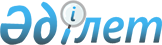 Об организации общественных работ в 2016 году
					
			Утративший силу
			
			
		
					Постановление акимата города Аркалыка Костанайской области от 27 ноября 2015 года № 421. Зарегистрировано Департаментом юстиции Костанайской области 21 декабря 2015 года № 6072. Утратило силу постановлением акимата города Аркалыка Костанайской области от 4 апреля 2016 года № 110      Сноска. Утратило силу постановлением акимата города Аркалыка Костанайской области от 04.04.2016 № 110 (вводится в действие со дня подписания).

      В соответствии со статьями 7, 20 Закона Республики Казахстан от 23 января 2001 года "О занятости населения", статьей 31 Закона Республики Казахстан от 23 января 2001 года "О местном государственном управлении и самоуправлении в Республике Казахстан", постановлением Правительства Республики Казахстан от 19 июня 2001 года № 836 "О мерах по реализации Закона Республики Казахстан от 23 января 2001 года "О занятости населения" акимат города Аркалыка ПОСТАНОВЛЯЕТ:

      1. Утвердить прилагаемый перечень организаций, виды, объемы и конкретные условия общественных работ, размеры оплаты труда безработных, участвующих в общественных работах в 2016 году.

      2. Оплату труда для безработных, участвующих в общественных работах, производить из средств местного бюджета за фактически выполненные работы в размере 1,4 минимальной месячной заработной платы.

      3. Определить, что расходы на оплату труда, уплату социального налога и социальных отчислений в Государственный фонд социального страхования в размере, установленном действующим законодательством Республики Казахстан, компенсационные выплаты за неиспользованные дни оплачиваемого ежегодного трудового отпуска, уплату комиссионных вознаграждений за услуги банков второго уровня по зачислению и выплате заработной платы, причитающейся участникам общественных работ, возмещать за счет средств местного бюджета.

      4. Организацию общественных работ производить на условиях, указанных в договоре на выполнение общественных работ, заключенном в соответствии с действующим законодательством между государственным учреждением "Отдел занятости и социальных программ акимата города Аркалыка" и организациями, определенными в перечне.

      5. Контроль за исполнением настоящего постановления возложить на заместителя акима Маметекова Е.Ж.

      6. Настоящее постановление вводится в действие по истечении десяти календарных дней после дня его первого официального опубликования и распространяется на отношения, возникшие с 1 января 2016 года.



      СОГЛАСОВАНО 

      Руководитель филиала государственного 

      Учреждения "Государственный архив 

      Костанайской области" "Аркалыкский 

      региональный государственный архив" 

      _______________ М. Бопина 

      Директор государственного коммунального 

      казенного предприятия "Стадион "Жигер" 

      отдела физической культуры и спорта 

      акимата города Аркалыка" 

      ________________ К. Жарасбай 

      Государственное учреждение 

      "Прокуратура города Аркалыка" 

      прокурор города Аркалыка 

      _____________ Б. Бекбосынов 

      Руководитель 

      Республиканского государственного 

      Учреждение "Управление юстиции 

      города Аркалыка Департамента 

      юстиции Костанайской области 

      Министерства юстиции 

      Республики Казахстан" 

      ________________ А. Бекенова 

      Руководитель Филиала 

      "Территориальный отдел по исполнению 

      Судебных актов города Аркалыка" 

      Республиканского государственного 

      учреждения "Департамент юстиции 

      Костанайской области Министерства 

      юстиции Республики Казахстан" 

      ________________ М. Дюсембаев 

      Руководитель 

      республиканского государственного 

      учреждения "Отдел по делам обороны города 

      Аркалык Костанайской области" 

      Министерства обороны Республики Казахстан 

      _______________ У. Уразалиев 

      Председатель 

      государственного учреждения 

      "Аркалыкский городской суд 

      Костанайской области Департамента 

      по обеспечению деятельности судов 

      при Верховном Суде Республики 

      Казахстан (аппарат Верховного Суда 

      Республики Казахстан)" 

      ________________ К. Акшалов 

 Перечень организаций, виды, объемы и конкретные условия общественных работ, размеры оплаты труда безработных, участвующих в общественных работах в 2016 году
					© 2012. РГП на ПХВ «Институт законодательства и правовой информации Республики Казахстан» Министерства юстиции Республики Казахстан
				
      Аким города Аркалыка

Г. Бекмухамедов
Утвержден
постановлением акимата
от 27 ноября 2015 года
№ 421№ 

Наименование

организации

Виды работ

Объемы

работ,

в часах

Оплата

труда

Конкретные

условия работ

1

2

3

4

5

6

1

Товарищество с ограниченной ответственностью "Арка дидары"

Помощь в уборке и благо-

устройстве территории, которая не требует предва-

рительной профес-

сиональной подготовки работника

1968

1,4 минимальных размера заработной платы

Продолжительность рабочего времени одного участника общественных работ не более 40 часов в неделю, учитывая ограничения, предусмотренные трудовым законодательством Республики Казахстан, с двумя выходными днями, обеденным перерывом не менее одного часа.

2

Государственное коммунальное казенное предприятия "Стадион "Жигер" отдела физической культуры и спорта акимата города Аркалыка"

Помощь в уборке и благо-

устройстве территории, которая не требует предва-

рительной профес-

сиональной подготовки работника

3936

1,4 минимальных размера заработной платы

Продолжительность рабочего времени одного участника общественных работ не более 40 часов в неделю, учитывая ограничения, предусмотренные трудовым законодательством Республики Казахстан, с двумя выходными днями, обеденным перерывом не менее одного часа.

3

Товарищество с ограниченной ответственностью "Шаруашылык-А"

Помощь в уборке и благо-

устройстве территории, которая не требует предва-

рительной профес-

сиональной подготовки работника

19680

1,4 минимальных размера заработной платы

Продолжительность рабочего времени одного участника общественных работ не более 40 часов в неделю, учитывая ограничения, предусмотренные трудовым законодательством Республики Казахстан, с двумя выходными днями, обеденным перерывом не менее одного часа.

4

Товарищество с ограниченной ответственностью "Іскер-Арқалық"

Помощь в уборке и благо-

устройстве территории, которая не требует предва-

рительной профес-

сиональной подготовки работника

92824

1,4 минимальных размера заработной платы

Продолжительность рабочего времени одного участника общественных работ не более 40 часов в неделю, учитывая ограничения, предусмотренные трудовым законодательством Республики Казахстан, с двумя выходными днями, обеденным перерывом не менее одного часа.

5

Товарищество с ограниченной ответственностью "Аркалыкская продовольствен-

ная компания"

Помощь в уборке и благо-

устройстве территории, которая не требует предва-

рительной профес-

сиональной подготовки работника

3936

1,4 минимальных размера заработной платы

Продолжительность рабочего времени одного участника общественных работ не более 40 часов в неделю, учитывая ограничения, предусмотренные трудовым законодательством Республики Казахстан, с двумя выходными днями, обеденным перерывом не менее одного часа.

6

Товарищество с ограниченной ответственностью "Тазарту-

Аркалык"

Помощь в уборке и благо-

устройстве территории, которая не требует предва-

рительной профес-

сиональной подготовки работника

108 896

1,4 минимальных размера заработной платы

Продолжительность рабочего времени одного участника общественных работ не более 40 часов в неделю, учитывая ограничения, предусмотренные трудовым законодательством Республики Казахстан, с двумя выходными днями, обеденным перерывом не менее одного часа.

7

Государственное учреждение "Аркалыкский городской суд Костанайской области Департамента по обеспечению деятельности судов при Верховном Суде Республики Казахстан (аппарат Верховного Суда Республики Казахстан)"

Помощь в обработке документов, не требующих предва-

рительной профес-

сиональной подготовки работника

3936

1,4 минимальных размера заработной платы

Продолжительность рабочего времени одного участника общественных работ не более 40 часов в неделю, учитывая ограничения, предусмотренные трудовым законодательством Республики Казахстан, с двумя выходными днями, обеденным перерывом не менее одного часа.

8

Филиал государственного учреждения "Государственный архив Костанайской области" "Аркалыкский региональный государственный архив"

Помощь в обработке документов, не требующих предва-

рительной профес-

сиональной подготовки работника

3936

1,4 минимальных размера заработной платы

Продолжительность рабочего времени одного участника общественных работ не более 40 часов в неделю, учитывая ограничения, предусмотренные трудовым законодательством Республики Казахстан, с двумя выходными днями, обеденным перерывом не менее одного часа.

9

Республиканское государственное учреждение "Отдел по делам обороны города Аркалык Костанайской области" Министерства обороны Республики Казахстан

Помощь в обработке документов, не требующих предва-

рительной профес-

сиональной подготовки работника

3936

1,4 минимальных размера заработной платы

Продолжительность рабочего времени одного участника общественных работ не более 40 часов в неделю, учитывая ограничения, предусмотренные трудовым законодательством Республики Казахстан, с двумя выходными днями, обеденным перерывом не менее одного часа.

10

Государственное коммунальное предприятие "Аркалыкская тепло-

энергетическая компания" акимата города Аркалыка Костанайской области

Помощь в уборке и благо-

устройстве территории, не требующих предва-

рительной профес-

сиональной подготовки работника

19680

1,4 минимальных размера заработной платы

Продолжительность рабочего времени одного участника общественных работ не более 40 часов в неделю, учитывая ограничения, предусмотренные трудовым законодательством Республики Казахстан, с двумя выходными днями, обеденным перерывом не менее одного часа.

11

Государственное учреждение "Аппарат акима города Аркалыка"

Помощь в обработке документов, не требующих предва-

рительной профес-

сиональной подготовки работника

3936

1,4 минимальных размера заработной платы

Продолжительность рабочего времени одного участника общественных работ не более 40 часов в неделю, учитывая ограничения, предусмотренные трудовым законодательством Республики Казахстан, с двумя выходными днями, обеденным перерывом не менее одного часа

12

Государственное учреждение "Отдел занятости и социальных программ акимата города Аркалыка"

Помощь в обработке документов, не требующих предва-

рительной профес-

сиональной подготовки работника

20160

1,4 минимальных размера заработной платы

Продолжительность рабочего времени одного участника общественных работ не более 40 часов в неделю, учитывая ограничения, предусмотренные трудовым законодательством Республики Казахстан, с двумя выходными днями, обеденным перерывом не менее одного часа.

13

Государственное учреждение "Отдел экономики и бюджетного планирования акимата города Аркалыка"

Помощь в обработке документов, не требующих предва-

рительной профес-

сиональной подготовки работника

3936

1,4 минимальных размера заработной платы

Продолжительность рабочего времени одного участника общественных работ не более 40 часов в неделю, учитывая ограничения, предусмотренные трудовым законодательством Республики Казахстан, с двумя выходными днями, обеденным перерывом не менее одного часа

14

Государственное учреждение "Прокуратура города Аркалыка"

Помощь в обработке документов, не требующих предва-

рительной профес-

сиональной подготовки работника

5904

1,4 минимальных размера заработной платы

Продолжительность рабочего времени одного участника общественных работ не более 40 часов в неделю, учитывая ограничения, предусмотренные трудовым законодательством Республики Казахстан, с двумя выходными днями, обеденным перерывом не менее одного часа

15

Республиканское государственное учреждение "Управление юстиции города Аркалыка Департамента юстиции Костанайской области Министерства юстиции Республики Казахстан"

Помощь в обработке документов, не требующих предва-

рительной профес-

сиональной подготовки работника

3936

1,4 минимальных размера заработной платы

Продолжительность рабочего времени одного участника общественных работ не более 40 часов в неделю, учитывая ограничения, предусмотренные трудовым законодательством Республики Казахстан, с двумя выходными днями, обеденным перерывом не менее одного часа

16

Филиал "Территориальный отдел по исполнению судебных актов города Аркалыка" Республиканского государственного учреждения "Департамент юстиции Костанайской области Министерства юстиции Республики Казахстан"

Помощь в обработке документов, не требующих предва-

рительной профес-

сиональной подготовки работника

5904

1,4 минимальных размера заработной платы

Продолжительность рабочего времени одного участника общественных работ не более 40 часов в неделю, учитывая ограничения, предусмотренные трудовым законодательством Республики Казахстан, с двумя выходными днями, обеденным перерывом не менее одного часа

